ПРИКАЗс.  ПочетноеОб организации  работы по приемув 1 класс  МБОУ  Почетненский  УВКв  2023 году	В соответствии с Федеральным законом от 29.12. 2012 года № 273- ФЗ «Об образовании в Российской Федерации», Приказом Минпросвещения РФ от 2 сентября 2020 года №458 «Об утверждении Порядка приема на обучение по образовательным программам начального общего, основного общего и среднего общего образования», Приказом Минпросвещения РФ от 30 августа 2022 года №784 «О внесении изменений в Порядок приема на обучение по образовательным программам начального общего, основного общего и среднего общего образования, утвержденный Приказом Министерства просвещения Российской Федерации от 2 сентября 2020 г. № 458», распоряжением управления образования и молодежи администрации Красноперекопского района Республики Крым от 08.02.2023 № 71 «О закреплении образовательных организаций муниципального образования Красноперекопский район Республики Крым за территориями муниципального образования Красноперекопский район Республики Крым на 2023 год», с Положением о правилах приема на обучение по образовательным программам начального общего, основного общего образования в МБОУ  Почетненский УВК, утвержденным приказом №  22 от 12.01.2023 г  «Об утверждении Положения о правилах приема на обучение по образовательным программам начального общего, основного общего образования в МБОУ  Почетненский УВК», в целях соблюдения конституционных прав граждан на образование, реализации принципов общедоступности и бесплатности общего образования, защиты интересов ребенка и удовлетворения потребностей семьи в выборе образовательного учрежденияПРИКАЗЫВАЮ:Организовать прием заявлений в 1 класс в 2023 году в следующие сроки:не позднее 01.04.2023 по 30.06.2023 детей, проживающих на закрепленной за МБОУ  Почетненский УВК территории, а также детей льготных категорий, обладающих преимущественным/первоочередным правом на зачисление в школу;с 06.07.2023 по 05.09.2023 детей, не проживающих на закрепленной территории при наличии свободных мест.2. Заявление о приеме на обучение и документы для приема на обучение подаются родителем (законным представителем) ребенка одним из следующих способов:в электронной форме посредством ЕПГУ;с использованием функционала (сервисов) региональных государственных информационных систем субъектов Российской Федерации, созданных органами государственной власти субъектов Российской Федерации (при наличии), интегрированных с ЕПГУ;лично в общеобразовательную организацию;- через операторов почтовой связи общего пользования заказным письмом с уведомлением о вручении;2. Назначить ответственным за комплектование 1 класса на 2023/2024 учебный год заместителя директора  Кунахову Н.В.3.Заместителю директора   Кунаховой  Н.В.:3.1. Не позднее 01.03.2023 разместить информацию для родителей о порядке приема в 1 класс на информационном стенде и официальном сайте МБОУ  Почетненский УВК, а также в федеральной государственной системе «Единый портал государственных и муниципальных услуг функций» .3.2. До 05.07.2023 информацию о количестве свободных мест для первоклассников, которые не проживают на закрепленной территории, разместить на информационном стенде и официальном сайте МБОУ  Почетненский УВК, а также в федеральной государственной системе «Единый портал государственных и муниципальных услуг функций»3.3. До 01.09.2023 года обеспечить учет детей, подлежащих обучению в 1-м классе и проживающих на закрепленной территории.4. Назначить ответственным за приём документов в 1 класс секретаря учебной части  Дмитрух Е.В.., возложив на неё ответственность за неразглашение персональных данных.5. Секретарю учебной части  Дмитрух Е.В. вести прием заявлений в соответствии с действующим законодательством Российской Федерации и Положением о правилах приема на обучение по образовательным программам начального общего, основного общего образования в МБОУ  Почетненский УВК6.Создать рабочую комиссию для разрешения спорных вопросов по приему в первый класс в составе: Кунахова  Н.В. - заместителя директора по учебной  работе; Кудрявцева  А.И. - учителя начальных классов; Розуменко  А.Н. – педагога-психолога7. Приказ о зачислении в первый класс издать в течение трех рабочих дней после завершения приема заявлений о приеме на обучение в первый класс.При отсутствии членов комиссии, секретаря учебной части (очередной отпуск) назначить ответственным за прием документов работника, исполняющего обязанности директора УВК.Контроль исполнения настоящего приказа оставляю за собой.Зам.директора	                                 Н.В.КунаховаС приказом ознакомлен(а):_________________  _________________ А.И.Кудрявцева_________________  _________________ А.Н.Розуменко_________________  _________________ Е.В.Дмитрух
РЕСПУБЛИКА КРЫМ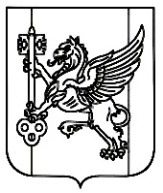 
РЕСПУБЛИКА КРЫММУНИЦИПАЛЬНОЕ БЮДЖЕТНОЕ ОБЩЕОБРАЗОВАТЕЛЬНОЕ УЧРЕЖДЕНИЕ«ПОЧЕТНЕНСКИЙ УЧЕБНО-ВОСПИТАТЕЛЬНЫЙ КОМПЛЕКС» МУНИЦИПАЛЬНОГО ОБРАЗОВАНИЯ КРАСНОПЕРЕКОПСКИЙ РАЙОН РЕСПУБЛИКИ КРЫММУНИЦИПАЛЬНОЕ БЮДЖЕТНОЕ ОБЩЕОБРАЗОВАТЕЛЬНОЕ УЧРЕЖДЕНИЕ«ПОЧЕТНЕНСКИЙ УЧЕБНО-ВОСПИТАТЕЛЬНЫЙ КОМПЛЕКС» МУНИЦИПАЛЬНОГО ОБРАЗОВАНИЯ КРАСНОПЕРЕКОПСКИЙ РАЙОН РЕСПУБЛИКИ КРЫММУНІЦИПАЛЬНИЙ БЮДЖЕТНИЙ ЗАГАЛЬНООСВІТНІЙ ЗАКЛАД «ПОЧЕТНЕНСЬКИЙНАВЧАЛЬНО-ВИХОВНИЙ КОМПЛЕКС»МУНІЦИПАЛЬНОЇ ОСВІТИ КРАСНОПЕРЕКОПСЬКИЙ РАЙОНРЕСПУБЛІКИ КРИМБЕЛЕДИЕ ИЛЕ ИЛЬГИЛИ БЮДЖЕТ УМУМТАСИЛЬ МУЭССИСЕ «ПОЧЕТНОЕ ОКЪУВ-ТЕРБИЕВИЙ КОМПЛЕКСИ»БЕЛЕДИЕ ИЛЕ ИЛЬГИЛИ ТАСИЛИ КРАСНОПЕРЕКОПСК РАЙОНЫ КЪЫРЫМ ДЖУМХУРИЕТИ 24.03.2023               № 120 